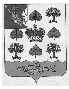 ПРЕДСТАВИТЕЛЬНОЕ СОБРАНИЕ 
ВАШКИНСКОГО МУНИЦИПАЛЬНОГО РАЙОНАРЕШЕНИЕ от «16___»_сентября  2022 года № ____с. Липин БорО создании Контрольно-счетного органа Вашкинского муниципального районаВ соответствии со статьей 41 Федерального закона от 06.10.2003 г. № 131-ФЗ «Об общих принципах организации местного самоуправления в Российской Федерации», Федеральным законом от 07.02.2011 г. № 6-ФЗ « Об общих принципах организации и деятельности контрольно-счетных органов субъектов Российской Федерации и муниципальных образований», руководствуясь статьями 21, 40.1 Устава Вашкинского муниципального района, Представительное Собрание  Вашкинского муниципального районаРЕШИЛО:Создать орган местного самоуправления Вашкинского муниципального района с правами юридического лица - Контрольно-счетный орган Вашкинского муниципального района.Утвердить прилагаемое Положение о Контрольно-счетном органе Вашкинского муниципального района.Уполномочить председателя Контрольно-счетного органа Вашкинского муниципального района Паничева Дмитрия Вячеславовича выступить заявителем при регистрации Контрольно-счетного органа Вашкинского муниципального района как юридического лица.Настоящее решение вступает в силу со дня его подписания, подлежит официальному опубликованию в печатном издании «Официальный вестник» и размещению на официальном сайте Вашкинского муниципального района в информационно-телекоммуникационной сети «Интернет». Глава Вашкинского муниципального района                                            А.И. Иванов Утвержденорешением Представительного Собрания Вашкинского муниципального районаот ________________   2022 года    №____Положение о Контрольно-счетном органе Вашкинского муниципального района (далее – Положение)Статус контрольно-счетного органаВашкинского муниципального района 1. Контрольно-счетный орган Вашкинского муниципального района (далее - контрольно-счетный орган) является постоянно действующим органом внешнего муниципального финансового контроля Вашкинского муниципального района, образуется Представительным Собранием Вашкинского муниципального района (далее – Представительное Собрание района) и подотчетен ему. 2.Полное официальное наименование контрольно-счетного органа по осуществлению внешнего муниципального финансового контроля в Вашкинском муниципальном районе - Контрольно-счетный орган Вашкинского муниципального района, сокращенное наименование – КСО района.3. Контрольно-счетный орган обладает организационной и функциональной независимостью и осуществляет свою деятельность самостоятельно.4. Деятельность контрольно-счетного органа не может быть приостановлена, в том числе в связи с истечением срока или досрочным прекращением полномочий Представительного Собрания района.5. Контрольно-счетный орган является органом местного самоуправления Вашкинского муниципального района, имеет гербовую печать и бланки со своим наименованием и с изображением герба Вашкинского муниципального района.6. Контрольно-счетный орган  обладает правами юридического лица, является муниципальным казенным учреждением, имеет самостоятельный баланс, бюджетную смету, имеет обособленное имущество, от своего имени приобретает и осуществляет имущественные и иные права и обязанности, может быть истцом, ответчиком в судах, имеет расчетные и иные счета, открываемые в соответствии с действующим законодательством Российской Федерации.7. Контрольно-счетный орган может учреждать ведомственные награды и знаки отличия, утверждать положения об этих наградах и знаках, их описания и рисунки, порядок награждения.8. Контрольно-счетный орган осуществляет полномочия контрольно-счетного органа поселения по осуществлению внешнего финансового контроля в случае заключения представительными органами поселений, входящих в состав Вашкинского муниципального района, вправе заключать соглашения с Представительным Собранием района о передаче контрольно-счетному органу муниципального района полномочий контрольно-счетного органа поселения по осуществлению внешнего муниципального финансового контроля.9. Место нахождения Контрольно-счетного органа: Вологодская область, Вашкинский р-н, с. Липин Бор.10. Адрес юридического лица в пределах места нахождения:161250, Вологодская область, Вашкинский район, с. Липин Бор, ул. Смирнова, д.10, офис 30.2. Правовые основы деятельности контрольно-счетного органа11. В своей деятельности контрольно-счетный орган руководствуется Конституцией Российской Федерации, Бюджетным кодексом Российской Федерации, Федеральным законом Российской Федерации от 07.02.2011 г. № 6-ФЗ «Об общих принципах организации и деятельности контрольно-счетных органов субъектов Российской Федерации и муниципальных образований», иными федеральными законами и нормативными правовыми актами Российской Федерации, законами Вологодской области, иными нормативными правовыми актами Вологодской области, Уставом Вашкинского муниципального района, настоящим Положением, иными муниципальными правовыми актами Вашкинского муниципального района.3. Принципы деятельности контрольно-счетного органа12. Деятельность контрольно-счетного органа основывается на принципах законности, объективности, эффективности, независимости, открытости и гласности.4. Состав и структура контрольно-счетного органа13. Контрольно-счетный орган образуется в составе председателя и  аппарата контрольно-счетного  органа.   14. Председатель  контрольно-счетного органа Вашкинского муниципального района (далее - председатель  контрольно-счетного органа) замещает муниципальную должность Вашкинского муниципального района. 15.Срок полномочий председателя контрольно-счетного органа составляет пять лет.16. В состав аппарата  контрольно-счетного органа входит инспектор и иные штатные работники.17.  На инспектора контрольно-счетного органа возлагаются обязанности по организации и непосредственному проведению внешнего муниципального финансового контроля в пределах компетенции контрольно-счетного органа.18. Права, обязанности и ответственность председателя  контрольно-счетного органа, инспектора и иных штатных работников аппарата контрольно-счетного органа, определяются Федеральным законом от 07.02.2011 г. № 6-ФЗ «Об общих принципах организации и деятельности контрольно-счетных органов субъектов Российской Федерации и муниципальных образований», законодательством о муниципальной службе, настоящим Положением, регламентом контрольно-счетного органа, трудовым законодательством и иными нормативными правовыми актами, содержащими нормы трудового права.19. Структура и штатная численность контрольно-счетного органа определяется решением Представительного Собрания района по представлению председателя контрольно-счетного органа с учетом необходимости выполнения возложенных законодательством полномочий, обеспечения организационной и функциональной независимости контрольно-счетного органа.20. Штатное расписание контрольно-счетного органа утверждается председателем контрольно-счетного органа исходя из возложенных на контрольно-счетный орган полномочий. 5. Порядок назначения на  должность председателя контрольно-счетного органа   21.Председатель контрольно-счетного органа назначается на должность  Представительным Собранием района.22.Предложения о кандидатурах на должность председателя контрольно-счетного органа вносятся на рассмотрение Представительного Собрания района: 1) председателем Представительного Собрания Вашкинского муниципального района;2) депутатами Представительного Собрания Вашкинского муниципального района - не менее одной трети от установленного числа депутатов Представительного Собрания района; 3) Главой Вашкинского муниципального района. 23.Кандидатуры на должность председателя контрольно-счетного органа представляются в Представительное Собрание района не позднее чем за два месяца до истечения срока полномочий действующего председателя контрольно-счетного органа.24.Представительное Собрание района вправе обратиться в Контрольно-счетную палату Вологодской области за заключением о соответствии кандидатур на должность председателя контрольно-счетного органа квалификационным требованиям, установленным пунктом 32 настоящего Положения.25.В случае досрочного прекращения полномочий председателя контрольно-счетного органа, предложения о кандидатурах на указанные должности вносятся в Представительное Собрание района лицами, указанными в пункте 22 настоящей статьи, в письменной форме в течение 14 дней со дня, следующего за днем принятия решения Представительного Собрания района о прекращении полномочий председателя контрольно-счетного органа.6. Порядок рассмотрения кандидатур на должности председателяконтрольно-счетного органа26. Рассмотрение кандидатур на должность председателя контрольно-счетного органа может быть назначено при наличии одного предложения о кандидатуре. Голосование проводится в два тура или в один тур.27. Перед голосованием субъекты, внесшие предложения о кандидатурах на должность председателя контрольно-счетного органа, либо уполномоченные ими лица, оглашают информацию о кандидатах. 28. Кандидат считается назначенным на должность председателя контрольно-счетного органа по итогам первого тура голосования, если за него проголосовало большинство от установленного числа депутатов Представительного Собрания района.29. Если ни за одного из кандидатов (либо за единственного кандидата) не проголосовало большинство от установленного числа депутатов Представительного Собрания района, проводится второй тур голосования, в котором участвуют два кандидата  , набравших наибольшее число голосов (либо единственный кандидат).30. По итогам второго тура голосования на должность председателя, контрольно-счетного органа считается назначенным кандидат, набравший больше голосов (либо единственный кандидат), если против него не проголосовало большинство от установленного числа депутатов Представительного Собрания района.31. В случае если второй тур голосования не состоялся, на следующем заседании Представительного Собрания района  первый тур голосования проводится повторно. В указанный период могут быть внесены новые предложения о кандидатурах на должность председателя контрольно-счетного органа.7. Требования к кандидатуре на должность председателяконтрольно-счетного органа 32. На должность председателя, контрольно-счетного органа назначаются граждане Российской Федерации, соответствующие следующим квалификационным требованиям:1)наличие высшего образования;2)опыт работы в области государственного, муниципального управления, государственного, муниципального контроля (аудита), экономики, финансов, юриспруденции не менее пяти лет;3)знание Конституции Российской Федерации, федерального законодательства, в том числе бюджетного законодательства Российской Федерации и иных нормативных правовых актов, регулирующих бюджетные правоотношения, законодательства Российской Федерации о противодействии коррупции, Устава, законов и иных нормативных правовых актов Вологодской области, Устава и иных муниципальных правовых актов Вашкинского муниципального района применительно к исполнению должностных обязанностей, а также общих требований к стандартам внешнего государственного и муниципального аудита (контроля) для проведения контрольных и экспертно-аналитических мероприятий контрольно-счетными органами субъектов Российской Федерации и муниципальных образований, утвержденных Счетной палатой Российской Федерации. 33.Проверка соответствия кандидатур на должность председателя контрольно-счетного органа квалификационным требованиям, указанным в пункте 32 настоящего Положения, в случае, предусмотренном пунктом 24 настоящего Положения, проводится в порядке, определяемом Контрольно-счетной палатой Вологодской области.34.Гражданин Российской Федерации не может быть назначен на должность председателя контрольно-счетного органа в случае:1) наличия у него неснятой или непогашенной судимости;2) признания его недееспособным или ограниченно дееспособным решением суда, вступившим в законную силу;3) отказа от прохождения процедуры оформления допуска к сведениям, составляющим государственную и иную охраняемую федеральным законом тайну, если исполнение обязанностей по должности, на замещение которой претендует гражданин, связано с использованием таких сведений;4) прекращения гражданства Российской Федерации или наличия гражданства (подданства) иностранного государства либо вида на жительство или иного документа, подтверждающего право на постоянное проживание гражданина Российской Федерации на территории иностранного государства;5) при наличии основания, предусмотренного абзацем седьмым настоящего пункта.Председатель контрольно-счетного органа не может состоять в близком родстве или свойстве (родители, супруги, дети, братья, сестры, а также братья, сестры, родители, дети супругов и супруги детей) с председателем представительного органа района, руководителем администрации района, Главой района, руководителями судебных и правоохранительных органов, расположенных на территории района.35.Председатель контрольно-счетного органа не может заниматься другой оплачиваемой деятельностью, кроме преподавательской, научной и иной творческой деятельности. При этом преподавательская, научная и иная творческая деятельность не может финансироваться исключительно за счет средств иностранных государств, международных и иностранных организаций, иностранных граждан и лиц без гражданства, если иное не предусмотрено международным договором Российской Федерации или законодательством Российской Федерации.36. Председатель контрольно-счетного органа, а также лица, претендующие на замещение указанной должности, обязаны представлять сведения о своих доходах, об имуществе и обязательствах имущественного характера, а также о доходах, об имуществе и обязательствах имущественного характера своих супруги (супруга) и несовершеннолетних детей в порядке, установленном нормативными правовыми актами Российской Федерации, Вологодской области, муниципальными нормативными правовыми актами.8. Гарантии статуса должностных лиц контрольно-счетного органа37. Председатель и инспектор контрольно-счетного органа являются должностными лицами контрольно-счетного органа. 38.Воздействие в какой-либо форме на должностных лиц контрольно-счетного органа в целях воспрепятствования осуществлению ими должностных полномочий или оказания влияния на принимаемые ими решения, а также насильственные действия, оскорбления, а равно клевета в отношении должностных лиц контрольно-счетного органа либо распространение заведомо ложной информации об их деятельности влекут за собой ответственность, установленную законодательством Российской Федерации и (или) законодательством Вологодской области. 39.Должностные лица контрольно-счетного органа подлежат  государственной защите в соответствии с законодательством Российской Федерации о государственной защите судей, должностных лиц правоохранительных и контролирующих органов и иными нормативными правовыми актами Российской Федерации. 40.Должностные лица контрольно-счетного органа обладают гарантиями профессиональной независимости и иными гарантиями, установленными законодательством Российской Федерации.9.Досрочное освобождение от  должности председателя контрольно-счетного органа41. Председатель, контрольно-счетного органа досрочно освобождаются от должности на основании решения Представительного Собрания района в случае:1)вступления в законную силу обвинительного приговора суда в отношении его;2)признания его недееспособным или ограниченно дееспособным вступившим в законную силу решением суда;3)прекращения гражданства Российской Федерации или наличия гражданства (подданства) иностранного государства либо вида на жительство или иного документа, подтверждающего право на постоянное проживание гражданина Российской Федерации на территории иностранного государства;4)подачи письменного заявления об отставке;5)нарушения требований законодательства Российской Федерации при осуществлении возложенных на него должностных полномочий или злоупотребления должностными полномочиями, если за решение о досрочном освобождении проголосует большинство от установленного числа депутатов Представительного Собрания Вашкинского муниципального района;6)достижения установленного нормативным правовым актом муниципального образования в соответствии с федеральным законом предельного возраста пребывания в должности;7)выявления обстоятельств, предусмотренных пунктом 34 настоящего Положения;8)несоблюдения ограничений, запретов, неисполнения обязанностей, которые установлены Федеральным законом от 25.12.2008 г. № 273-ФЗ 
«О противодействии коррупции», Федеральным законом от 03.12.2012 г.
№ 230-ФЗ «О контроле за соответствием расходов лиц, замещающих государственные должности, и иных лиц их доходам», Федеральным законом от 07.05.2013 г. № 79-ФЗ «О запрете отдельным категориям лиц открывать и иметь счета (вклады), хранить наличные денежные средства и ценности в иностранных банках, расположенных за пределами территории Российской Федерации, владеть и (или) пользоваться иностранными финансовыми инструментами».10. Полномочия контрольно-счетного органа42. Контрольно-счетный орган осуществляет следующие полномочия:1)организация и осуществление контроля за законностью и эффективностью использования средств бюджета района, а также иных средств в случаях, предусмотренных законодательством Российской Федерации;2)экспертиза проектов  бюджета района, проверка и анализ обоснованности его показателей;3)внешняя проверка годового отчета об исполнении бюджета района;4)проведение аудита в сфере закупок товаров, работ и услуг в соответствии с Федеральным законом от 05.04.2013 г. № 44-ФЗ «О контрактной системе в сфере закупок товаров, работ, услуг для обеспечения государственных и муниципальных нужд»;5)оценка эффективности формирования муниципальной собственности, управления и распоряжения такой собственностью и контроль за соблюдением установленного порядка формирования такой собственности, управления и распоряжения такой собственностью (включая исключительные права на результаты интеллектуальной деятельности);6)оценка эффективности предоставления налоговых и иных льгот и преимуществ, бюджетных кредитов за счет средств бюджета района, а также оценка законности предоставления муниципальных гарантий и поручительств или обеспечения исполнения обязательств другими способами по сделкам, совершаемым юридическими лицами и индивидуальными предпринимателями за счет средств бюджета района и имущества, находящегося в собственности Вашкинского муниципального района;7)экспертиза проектов муниципальных правовых актов в части, касающейся расходных обязательств Вашкинского муниципального района, экспертиза проектов муниципальных правовых актов, приводящих к изменению доходов бюджета района, а также муниципальных программ (проектов муниципальных программ);8)анализ и мониторинг бюджетного процесса в Вашкинском муниципальном районе, в том числе подготовка предложений по устранению выявленных отклонений в бюджетном процессе и совершенствованию бюджетного законодательства Российской Федерации;9) проведение оперативного анализа исполнения и контроля за организацией исполнения бюджета района в текущем финансовом году, ежеквартальное представление информации о ходе исполнения бюджета района, о результатах проведенных контрольных и экспертно-аналитических мероприятий в Представительное Собрание района и Главе района;10) осуществление контроля за состоянием муниципального внутреннего и внешнего долга;11) оценка реализуемости, рисков и результатов достижения целей социально-экономического развития Вашкинского муниципального района, предусмотренных документами стратегического планирования Вашкинского муниципального района, в пределах компетенции контрольно-счетного органа района;12) аудит эффективности, направленный на определение экономности и результативности использования бюджетных средств;13) подготовка предложений по совершенствованию осуществления главными распорядителями бюджетных средств, главными администраторами доходов бюджета, главными администраторами источников финансирования дефицита бюджета внутреннего финансового аудита;14) контроль за законностью и эффективностью использования средств бюджета Вашкинского муниципального района, поступивших соответственно в бюджеты поселений, входящих в состав Вашкинского  муниципального района;15) осуществление полномочий внешнего муниципального финансового контроля в поселениях, входящих в состав Вашкинского муниципального района, в соответствии с соглашениями, заключенными между Представительным Собранием района и Советами сельских поселений;16) участие в пределах полномочий в мероприятиях, направленных на противодействие коррупции;17) иные полномочия в сфере внешнего муниципального финансового контроля, установленные федеральными законами, законами Вологодской области, уставом и нормативными правовыми актами Представительного Собрания района.43.Внешний муниципальный финансовый контроль осуществляется контрольно-счетным органом:1) в отношении органов местного самоуправления и муниципальных органов, муниципальных учреждений и унитарных предприятий Вашкинского муниципального района, а также иных организаций, если они используют имущество, находящееся в муниципальной собственности муниципального образования;2) в отношении иных лиц в случаях, предусмотренных Бюджетным кодексом Российской Федерации и другими федеральными законами.11. Формы осуществления контрольно-счетным органомвнешнего муниципального финансового контроля44. Внешний муниципальный финансовый контроль осуществляется контрольно-счетным органом в форме контрольных и экспертно-аналитических мероприятий. 45. При проведении контрольного мероприятия контрольно-счетным органом составляется соответствующий акт (акты), который доводится до сведения руководителей проверяемых органов и организаций. На основании акта (актов) контрольно-счетным органом составляется отчет. 46. При проведении экспертно-аналитического мероприятия контрольно-счетным органом составляется заключение. 47. Контрольные и экспертно-аналитические мероприятия проводятся в соответствии с утвержденным планом работы контрольно-счетного органа. Контрольные мероприятия осуществляются путем проведения проверок (камеральных и выездных, в том числе встречных), ревизий.48. Не допускается проведение повторных проверок, ревизий в отношении одного органа или организации за тот же проверяемый период по одним и тем же основаниям.49.Срок проведения контрольных мероприятий устанавливается планом работы контрольно-счетного органа. Общий срок проведения проверки, ревизий  не может превышать сорока пяти дней.50. В исключительных случаях, связанных с необходимостью проведения встречных проверок, сложных и специальных экспертиз на основании мотивированного обращения инспектора контрольно-счетного органа, ответственного за проведение проверки, ревизии, срок проверки, ревизии может быть продлен председателем контрольно-счетного органа, но не более чем на тридцать дней.51. Председатель контрольно-счетного органа вправе приостановить проведение проверки ,ревизии в целях:- проведения экспертизы;- истребование документов, материалов и информации, необходимой для проведения проверки, ревизии. 52. Приостановление и возобновление проверки, ревизии оформляются решением председателя контрольно-счетного органа. Общий срок приостановления проверки, ревизии не может превышать тридцати дней.12. Оформление результатов контрольных мероприятий53. Результаты проверки, ревизии оформляются актом (далее - акт проверки), который доводится до сведения руководителей проверяемых органов и организаций.54. Акт проверки оформляется не менее чем в двух экземплярах, подписывается  должностными лицами контрольно-счетного органа, проводившими проверку, и передается для ознакомления под роспись руководителю, в случае его отсутствия - его заместителю, либо иному уполномоченному лицу проверяемого органа или организации.55. В случае отказа должностных лиц проверяемого органа или организации от принятия акта проверки в нем делается соответствующая запись в присутствии двух свидетелей. В этом случае один экземпляр акта проверки в течение суток направляется в адрес проверяемого органа или организации заказным почтовым отправлением с уведомлением о вручении, которое приобщается к второму экземпляру акта проверки.56. В течение пяти рабочих дней от даты получения акта поверки руководитель, в случае его отсутствия - его заместитель, либо иное уполномоченное лицо проверяемого органа или организации подписывает оба экземпляра акта проверки и направляет в контрольно-счетный орган один из подписанных экземпляров. В случае несогласия с фактами, изложенными в акте проверки, а также с выводами и предложениями проверяющего (проверяющих) руководитель, в случае его отсутствия - его заместитель, либо иное уполномоченное лицо проверяемого органа или организации подписывает акт проверки с указанием на наличие пояснений и замечаний.57. Письменные пояснения и замечания по указанному акту проверки в целом или по его отдельным положениям проверяемый орган или организация направляют в контрольно-счетный орган одновременно с подписанным актом проверки в срок, установленный пунктом 47 настоящего Положения. Проверяемый орган или организация вправе приложить к письменным пояснениям и замечаниям документы или их заверенные копии, подтверждающие обоснованность своих возражений.58. Письменные пояснения и замечания, документы, подтверждающие их обоснованность, представленные в установленный пунктом 47 настоящего Положения срок, прилагаются к акту проверки и в дальнейшем являются его неотъемлемой частью.59. На основании акта (актов) проверки контрольно-счетного органа составляется отчет.60. Формы актов проверок и отчета устанавливаются контрольно-счетным органом.13. Экспертно-аналитические мероприятия61. Экспертно-аналитические мероприятия проводятся контрольно-счетным органом  посредством проведения экспертизы, анализа, обследования и мониторинга. Результаты экспертно-аналитического мероприятия оформляются в виде заключения.62. Контрольно-счетный орган  проводит экспертно-аналитические мероприятия и дает заключения по:1) проектам решений Представительного Собрания района о бюджете района, проектам решений Представительного Собрания  района о внесении в них изменений;2) отчетам об исполнении бюджета района;3) проектам решений Представительного Собрания района и нормативным правовым актам органов местного самоуправления района (включая обоснованность финансово-экономических обоснований) в части, касающейся расходных обязательств района, а также муниципальным программам (проектам муниципальных программ) Вашкинского муниципального района;4) проектам решений Представительного Собрания района, регулирующих бюджетные и налоговые правоотношения;5) другим вопросам, входящим в компетенцию контрольно-счетного органа.63. Заключения контрольно-счетного органа  не могут содержать политических оценок решений, принимаемых органами местного самоуправления района.14. Стандарты внешнего муниципального финансового контроля64. Контрольно-счетный орган при осуществлении внешнего муниципального финансового контроля руководствуется Конституцией Российской Федерации, законодательством Российской Федерации, законодательством Вологодской области, муниципальными нормативными правовыми актами, а также стандартами внешнего муниципального финансового контроля.65.Стандарты внешнего муниципального финансового контроля для проведения контрольных и экспертно-аналитических мероприятий утверждаются председателем контрольно-счетного органа в соответствии с общими требованиями, утвержденными Счетной палатой Российской Федерации.66.При подготовке стандартов внешнего муниципального финансового контроля учитываются международные стандарты в области государственного контроля, аудита и финансовой отчетности. 67.Стандарты внешнего муниципального финансового контроля, утверждаемые председателем контрольно-счетного органа, не могут противоречить законодательству Российской Федерации и законодательству Вологодской области. 15. Планирование деятельности контрольно-счетного органа68. Контрольно-счетный орган осуществляет свою деятельность на основе плана работы, который разрабатывается и утверждается контрольно-счетным органом самостоятельно. 69. Планирование деятельности контрольно-счетного органа осуществляется с учетом результатов контрольных и экспертно-аналитических мероприятий, а также на основании поручений Представительного Собрания района, предложений Главы района.70. Поручения, принятые решением Представительного Собрания района, предложения Главы Вашкинского муниципального района, направленные в контрольно-счетный орган до 15 декабря года, предшествующего планируемому, подлежат обязательному включению в план работы контрольно-счетного органа на предстоящий год. 71. План работы контрольно-счетного органа на предстоящий год утверждается председателем контрольно-счетного органа в срок 
до 30 декабря года, предшествующего планируемому году.72. Утвержденный план работы контрольно-счетного органа представляется в Представительное Собрание района и Главе Вашкинского муниципального района.73. Внесение изменений в план работы осуществляется на основании поручений Представительного Собрания района, предложений и запросов Главы Вашкинского муниципального района, предложений председателя контрольно-счетного органа. Контрольно- счетный орган вносит изменения в план работы не позднее чем в 10-дневный срок со дня поступления указанных поручений, предложений и запросов.74. В случае необходимости переноса даты запланированных мероприятий, невозможности их проведения по объективным причинам допускается внесение изменений в план работы на основании приказа председателя контрольно-счетного органа.16. Регламент контрольно-счетного органа75. Регламент контрольно-счетного органа определяет:-содержание направлений деятельности контрольно-счетного органа;-вопросы подготовки и проведения контрольных и экспертно-аналитических мероприятий;-порядок ведения делопроизводства;-порядок направления запросов о предоставлении информации, документов и материалов, необходимых для проведения контрольных и экспертно-аналитических мероприятий;-процедуру опубликования в средствах массовой информации или размещения в информационно-телекоммуникационной сети Интернет информации о деятельности контрольно-счетного органа;-иные вопросы внутренней деятельности контрольно-счетного органа.76. Регламент контрольно-счетного органа утверждается председателем контрольно-счетного органа.17. Обязательность исполнения требований должностных лиц контрольно-счетного органа77. Требования и запросы должностных лиц контрольно-счетного органа, связанные с осуществлением ими своих должностных полномочий, установленных законодательством Российской Федерации, муниципальными нормативными правовыми актами, являются обязательными для исполнения органами местного самоуправления и муниципальными органами, организациями, в отношении которых осуществляется внешний муниципальный финансовый контроль (далее также - проверяемые органы и организации). 78. Неисполнение законных требований и запросов должностных лиц контрольно-счетного органа, а также воспрепятствование осуществлению ими возложенных на них должностных полномочий влекут за собой ответственность, установленную законодательством Российской Федерации и законодательством Вологодской области. 18. Полномочия председателя контрольно-счетного органапо организации деятельности контрольно-счетного органа79. Председатель контрольно-счетного органа: 1) осуществляет общее руководство деятельностью контрольно-счетного органа;2) утверждает регламент контрольно-счетного органа;3) утверждает планы работы контрольно-счетного органа и изменения к ним;4) утверждает годовой отчет о деятельности контрольно-счетного органа;5) утверждает стандарты внешнего муниципального финансового контроля; 6) утверждает результаты контрольных и экспертно-аналитических мероприятий контрольно-счетного органа, подписывает представления и предписания контрольно-счетного органа; 7) может являться исполнителем контрольных и экспертно-аналитических мероприятий;8) может являться руководителем контрольных и экспертно-аналитических мероприятий;9) представляет Представительному Собранию района и Главе Вашкинского муниципального  района ежегодный отчет о деятельности контрольно-счетного органа, отчеты о результатах проведенных контрольных и экспертно-аналитических мероприятий, направляет уведомления о применении бюджетных мер принуждения органам и должностным лицам, уполномоченным в соответствии с Бюджетным кодексом Российской Федерации  принимать решения о применении предусмотренных Бюджетным кодексом Российской Федерации бюджетных мер принуждения;10) представляет контрольно-счетный орган в отношениях с государственными органами Российской Федерации, государственными органами субъекта Российской Федерации и органами местного самоуправления;11) утверждает штатное расписание контрольно-счетного органа, должностные инструкции работников контрольно-счетного органа, а также изменения в них;12) осуществляет полномочия нанимателя работников контрольно-счетного органа;13) утверждает правовые акты о реализации гарантий, установленных для должностных лиц контрольно-счетного органа;14) издает правовые акты  по вопросам, отнесенным к полномочиям контрольно-счетного органа;15) обладает правом внесения проектов муниципальных правовых актов;16) обеспечивает исполнение поручений Представительного Собрания района и Главы Вашкинского муниципального района;17) осуществляет иные полномочия в соответствии с законодательством Российской Федерации, Вологодской области.19. Права, обязанности и ответственность должностных лицконтрольно-счетного органа80. Должностные лица контрольно-счетного органа при осуществлении возложенных на них должностных полномочий имеют право: 1) беспрепятственно входить на территорию и в помещения, занимаемые проверяемыми органами и организациями, иметь доступ к их документам и материалам, а также осматривать занимаемые ими территории и помещения; 2) в случае обнаружения подделок, подлогов, хищений, злоупотреблений и при необходимости пресечения данных противоправных действий опечатывать кассы, кассовые и служебные помещения, склады и архивы проверяемых органов и организаций, изымать документы и материалы с учетом ограничений, установленных законодательством Российской Федерации. Опечатывание касс, кассовых и служебных помещений, складов и архивов, изъятие документов и материалов производятся с участием уполномоченных должностных лиц проверяемых органов и организаций и составлением соответствующих актов; 3) в пределах своей компетенции направлять запросы должностным лицам территориальных органов федеральных органов исполнительной власти и их структурных подразделений, органов государственной власти и государственных органов Вологодской области, органов территориальных государственных внебюджетных фондов, органов местного самоуправления и муниципальных органов, организаций;4) в пределах своей компетенции требовать от руководителей и других должностных лиц проверяемых органов и организаций представления письменных объяснений по фактам нарушений, выявленных при проведении контрольных мероприятий, а также необходимых копий документов, заверенных в установленном порядке; 5) составлять акты по фактам непредставления или несвоевременного представления должностными лицами проверяемых органов и организаций документов и материалов, запрошенных при проведении контрольных мероприятий; 6) в пределах своей компетенции знакомиться со всеми необходимыми документами, касающимися финансово-хозяйственной деятельности проверяемых органов и организаций, в том числе в установленном порядке с документами, содержащими государственную, служебную, коммерческую и иную охраняемую законом тайну;7) знакомиться с информацией, касающейся финансово-хозяйственной деятельности проверяемых органов и организаций и хранящейся в электронной форме в базах данных проверяемых органов и организаций, в том числе в установленном порядке с информацией, содержащей государственную, служебную, коммерческую и иную охраняемую законом тайну;8) знакомиться с технической документацией к электронным базам данных;9) составлять протоколы об административных правонарушениях, если такое право предусмотрено законодательством Российской Федерации.81. Инспектор контрольно-счетного органа в случае опечатывания касс, кассовых и служебных помещений, складов и архивов, изъятия документов и материалов  должен незамедлительно (в течение 24 часов) уведомить об этом председателя контрольно-счетного органа в порядке, установленном законом Вологодской области.82. Должностные лица контрольно-счетного органа не вправе вмешиваться в оперативно-хозяйственную деятельность проверяемых органов и организаций, а также разглашать информацию, полученную при проведении контрольных мероприятий, предавать гласности свои выводы до завершения контрольных мероприятий и составления соответствующих актов и отчетов. 83. Должностные лица контрольно-счетного органа обязаны сохранять государственную, служебную, коммерческую и иную охраняемую законом тайну, ставшую им известной при проведении в проверяемых органах и организациях контрольных и экспертно-аналитических мероприятий, проводить контрольные и экспертно-аналитические мероприятия объективно и достоверно отражать их результаты в соответствующих актах, отчетах и заключениях.84. Должностные лица контрольно-счетного органа обязаны соблюдать ограничения, запреты, исполнять обязанности, которые установлены Федеральным законом от 25.12.2008 г. № 273-ФЗ  «О противодействии коррупции», Федеральным законом от 03.12.2012 г. № 230-ФЗ «О контроле за соответствием расходов лиц, замещающих государственные должности, и иных лиц их доходам», Федеральным законом от 07.05.2013 г. № 79-ФЗ «О запрете отдельным категориям лиц открывать и иметь счета (вклады), хранить наличные денежные средства и ценности в иностранных банках, расположенных за пределами территории Российской Федерации, владеть и (или) пользоваться иностранными финансовыми инструментами».85. Должностные лица контрольно-счетного органа несут ответственность в соответствии с законодательством Российской Федерации за достоверность и объективность результатов проводимых ими контрольных и экспертно-аналитических мероприятий, а также за разглашение государственной и иной охраняемой законом тайны.86. Должностные лица контрольно-счетного органа вправе участвовать в заседаниях Представительного Собрания района, его комиссий и рабочих групп, заседаниях администрации Вашкинского муниципального района, координационных и совещательных органов при Главе Вашкинского  муниципального района.20. Предоставление информации контрольно-счетному органу87. Должностные лица контрольно-счетного органа вправе направлять в проверяемые органы и организации запрос о предоставлении информации, документов и материалов для проведения контрольных и экспертно-аналитических мероприятий с обязательным указанием цели получения и перечня запрашиваемых документов и информации.88. Проверяемые органы и организации обязаны предоставлять по запросам контрольно-счетного органа информацию, документы и материалы, необходимые для проведения контрольных и экспертно-аналитических мероприятий в течение десяти рабочих дней со дня получения запроса.89. Срок ответов на запросы контрольно-счетного органа, направленные в рамках проведения контрольных и экспертно-аналитических мероприятий, определяется контрольно-счетным органом и может быть сокращен до трех рабочих дней.90. Порядок направления запросов контрольно-счетного органа, предоставление информации контрольно-счетному органу, определяется Регламентом контрольно-счетного органа. 91. Руководители проверяемых органов и организаций обязаны обеспечивать должностных лиц контрольно-счетного органа, участвующих в контрольных мероприятиях, оборудованным рабочим местом с доступом к справочным правовым системам, информационно-телекоммуникационной сети «Интернет».92. Непредоставление или несвоевременное предоставление контрольно-счетному органу по ее запросу информации, документов и материалов, необходимых для проведения контрольных и экспертно-аналитических мероприятий, а равно предоставление информации, документов и материалов не в полном объеме или предоставление недостоверных информации, документов и материалов влечет за собой ответственность, установленную законодательством Российской Федерации и Вологодской области. 93. Контрольно-счетный орган не вправе запрашивать информацию, документы и материалы, если такие информация, документы и материалы ранее уже были ей представлены.94. При осуществлении внешнего муниципального финансового контроля контрольно-счетному органу предоставляется необходимый для реализации ее полномочий постоянный доступ к государственным и муниципальным информационным системам в соответствии с законодательством Российской Федерации об информации, информационных технологиях и о защите информации, законодательством Российской Федерации о государственной и иной охраняемой законом тайне.95. Правовые акты Главы района, Представительного Собрания района о создании, преобразовании или ликвидации бюджетных учреждений района направляются в контрольно-счетный орган в течении десяти рабочих дней со дня их принятия.21. Представления и предписания контрольно-счетного органа96. Контрольно-счетный орган по результатам проведения контрольных мероприятий вправе вносить в органы местного самоуправления и муниципальные органы, организации и их должностным лицам представления для принятия мер по устранению выявленных бюджетных и иных нарушений и недостатков, предотвращению нанесения материального ущерба муниципальному образованию или возмещению причиненного вреда, по привлечению к ответственности должностных лиц, виновных в допущенных нарушениях, а также мер по пресечению, устранению и предупреждению нарушений. 97. Представление контрольно-счетного органа подписывается председателем контрольно-счетного органа. 98. Органы местного самоуправления и организации в указанный в представлении срок или, если срок не указан, в течение 30 дней со дня его получения обязаны уведомить в письменной форме контрольно-счетный орган о принятых по результатам выполнения представления решениях и мерах.99. Срок выполнения представления может быть продлен по решению контрольно-счетного органа, но не более одного раза.100. В случае выявления нарушений, требующих безотлагательных мер по их пресечению и предупреждению, невыполнения представлений контрольно-счетного органа, воспрепятствования проведению должностными лицами контрольно-счетного органа контрольных мероприятий, а также в случаях несоблюдения сроков рассмотрения представлений контрольно-счетного органа, контрольно-счетный орган направляет в органы местного самоуправления, проверяемые организации и их должностным лицам предписание.101. Предписание контрольно-счетного органа должно содержать указание на конкретные допущенные нарушения и конкретные основания вынесения предписания. Предписание контрольно-счетного органа подписывается председателем контрольно-счетного органа.102. Предписание контрольно-счетного органа должно быть исполнено в установленные в нем сроки. Срок выполнения предписания может быть продлен по решению контрольно-счетного органа, но не более одного раза.103. Невыполнение представления или предписания контрольно-счетного органа влечет за собой ответственность, установленную законодательством Российской Федерации.104. В случае если при проведении контрольных мероприятий выявлены факты незаконного использования средств местных бюджетов, в которых усматриваются признаки преступления или коррупционного правонарушения, контрольно-счетный орган незамедлительно передает материалы контрольных мероприятий в правоохранительные органы.105. При выявлении в ходе контрольного мероприятия бюджетных нарушений, предусмотренных главой 30 Бюджетного кодекса Российской Федерации, должностные лица контрольно-счетного органа готовят проект уведомления о применении бюджетных мер принуждения и в срок не позднее 30 календарных дней со дня окончания контрольного мероприятия направляют его за подписью председателя контрольно-счетного органа финансовому органу, а копию такого уведомления - участнику бюджетного процесса, в отношении которого проводилось данное контрольное мероприятие.22. Гарантии прав проверяемых органов и организаций106. Акты, составленные контрольно-счетным органом при проведении контрольных мероприятий, доводятся до сведения руководителей проверяемых органов и организаций. Пояснения и замечания руководителей проверяемых органов и организаций прилагаются к актам и в дальнейшем являются их неотъемлемой частью. 107. Проверяемые органы и организации и их должностные лица вправе обратиться с жалобой на действия (бездействие) контрольно-счетного органа в Представительное Собрание района.108. Представления, предписания контрольно-счетного органа могут быть обжалованы проверяемыми органами и организациями в судебном порядке.23. Взаимодействие контрольно-счетного органа с государственными и муниципальными органами109. Контрольно-счетный орган при осуществлении своей деятельности вправе взаимодействовать со Счетной палатой Российской Федерации, Контрольно-счетной палатой Вологодской области, контрольно-счетными органами других субъектов Российской Федерации, контрольно-счетными органами муниципальных образований области, налоговыми органами, органами прокуратуры, органами внутренних дел, иными правоохранительными, надзорными и контрольными органами, заключать с ними соглашения о сотрудничестве, обмениваться результатами контрольной и экспертно-аналитической деятельности, нормативными и методическими материалами.110. Контрольно-счетный орган вправе на основе заключенных соглашений о сотрудничестве и взаимодействии привлекать к участию в проведении контрольных и экспертно-аналитических мероприятий контрольные, правоохранительные и иные органы и их представителей, а также на договорной основе аудиторские, научно-исследовательские, экспертные и иные учреждения и организации, отдельных специалистов, экспертов, переводчиков.111. Контрольно-счетный орган вправе заключать соглашения о сотрудничестве и взаимодействии с органами, указанными в пункте 22.1 настоящего Положения, а также по согласованию с ними создавать совместные временные или постоянно действующие координационные, консультационные, совещательные и рабочие органы. 112. Контрольно-счетный орган вправе вступать в объединения (ассоциации) контрольно-счетных органов Российской Федерации.113.В рамках взаимодействия с Контрольно-счетной палатой Вологодской области контрольно-счетный орган вправе:1)участвовать в совместных контрольных и экспертно-аналитических мероприятиях, проводимых Контрольно-счетной палатой Вологодской области;2)получать организационную, правовую, информационную, методическую и иную помощь от Контрольно-счетной палаты Вологодской области;3)участвовать в профессиональной подготовке, переподготовке и повышении квалификации работников контрольно-счетных органов, организованной при содействии Контрольно-счетной палаты Вологодской области;4)направлять обращение в Контрольно-счетную палату Вологодской области об осуществлении анализа деятельности контрольно-счетной комиссии и получении рекомендаций по повышению эффективности его работы.114. Контрольно-счетный орган по письменному обращению контрольно-счетных органов других муниципальных образований может принимать участие в проводимых ими контрольных и экспертно-аналитических мероприятиях.115. Контрольно-счетный орган или органы местного самоуправления Вашкинского муниципального района вправе обратиться в Контрольно-счетную палату Вологодской области за заключением о соответствии деятельности контрольно-счетного органа законодательству о внешнем государственном (муниципальном) финансовом контроле и рекомендациями по повышению ее эффективности.24. Обеспечение доступа к информации о деятельности контрольно-счетного органа116. Контрольно-счетный орган в целях обеспечения доступа к информации о своей деятельности размещает на официальном сайте Вашкинского муниципального района в информационно-телекоммуникационной сети «Интернет» (далее - сеть Интернет) и опубликовывает в районной газете «Волна» и (или) в печатном издании «Официальный вестник» информацию о проведенных контрольных и экспертно-аналитических мероприятиях, о выявленных при их проведении нарушениях, о внесенных представлениях и предписаниях, а также о принятых по ним решениях и мерах по итогам работы за год. 117. Контрольно-счетный орган ежегодно до 1 апреля представляет отчет о своей деятельности Представительному Собранию района. Указанный отчет опубликовывается в районной газете «Волна»  и (или) в  печатном издании «Официальный вестник» и размещается в сети Интернет только после его рассмотрения Представительным  Собранием района. 118. Порядок опубликования в средствах массовой информации и размещения в сети Интернет информации о деятельности контрольно-счетного органа осуществляется в соответствии с законодательством Российской Федерации и Регламентом контрольно-счетного органа. 25. Финансовое обеспечение деятельности контрольно-счетного органа119. Финансовое обеспечение деятельности контрольно-счетного органа осуществляется за счет средств бюджета района, в том числе за счет межбюджетных трансфертов из бюджетов сельских поселений на осуществление переданных контрольно-счетному органу полномочий по внешнему финансовому контролю. Бюджетное финансирование предусматривается в объеме, позволяющем обеспечить возможность осуществления полномочий, возложенных на контрольно-счетный орган.120. Расходы на обеспечение деятельности контрольно-счетного органа предусматриваются в бюджете района отдельной строкой в соответствии с классификацией расходов бюджетов Российской Федерации.121. Контроль за использованием контрольно-счетным органом бюджетных средств и муниципального имущества осуществляется на основании постановлений (решений) Представительного Собрания района.26. Материальное и социальное обеспечение должностных лиц контрольно-счетного органа122. Должностным лицам контрольно-счетного органа гарантируются денежное содержание (вознаграждение), ежегодные оплачиваемые отпуска (основной и дополнительные), профессиональное развитие, а также другие меры материального и социального обеспечения, установленные для лиц, замещающих муниципальные должности и должности муниципальной службы Вашкинского муниципального района в соответствии с муниципальными правовыми актами Вашкинского муниципального района.123. Меры по материальному и социальному обеспечению председателя, инспектора и иных работников аппарата контрольно-счетного органа устанавливаются муниципальными правовыми актами Вашкинского муниципального района в соответствии с Федеральным законом от 07.02.2011 № 6-ФЗ «Об общих принципах организации и деятельности контрольно-счетных органов субъектов Российской Федерации и муниципальных образований», другими федеральными законами и законами Вологодской области.27.Заключительное положениеИзменения в настоящее Положение вносятся решением Представительного Собрания района и вступают в силу в установленном порядке.